dataprzedmiot wg planunauczycieltemat lekcji oraz forma pracy ucznia (praca z podręcznikiem, wysłanie linku do filmu, pliku, prezentacji, wypracowanie, ćwiczenie itp.)sposób odesłania zadań do sprawdzeniadodatkowe uwagi29.04j.angA. KucińskaA.Grzesik/K. PieraTopic:  A day  out Proszę  zapoznać się z podanymi słówkami:How  was your weekend? Jak minął ci weekend?Tell me about it- opowiedz mi o tym.All the way – całą drogęThat sounds like a good/ bad day! Wygląda na to, że miałeś dobry / zły  dzień! Take a look at it! Spójrz na to!First,  - najpierw Then-  potem Later- później Finally-na koniec Czytamy tekst str 93 w podręczniku. Uzupełniamy go podanymi zdaniami  a, b lub c (ćw 1 str 93). Zapisujemy odpowiedzi w zeszycie.Wykonujemy ćw 1, 2 str 67  (ćw) aby utrwalić nowe  zwroty oraz umiejętność opowiadania o  minionym weekendzie.Ćwiczenie dodatkowe dla osób chętnych to: – Ćw.4 str. 93 (podręcznik) ( minimum 8 zdań, pilk Word) Przepisujemy lub wklejamy wydrukowaną notatkę z lekcji.Topic: At school.Celem lekcji jest poznanie zwrotu "must ", "mustn't" określającego nakazy i zakazy.Must - musieć cos zrobić Os+ must + czasownikYou must clean your room.- Musisz posprzątać pokój.Mustn't - nie wolno czegoś robićOs+ mustn't + czasownikYou mustn't drink alcohol.- Nie wolno ci pić alkoholu.Ex.1p.67 - uczniowie zapoznają się z dialogiem z użyciem must / mustn't i wypierają odpowiednią formę.Ex.2 p. 67 - uczniowie zapoznają się ze słownictem :Use your mobile in class - używać telefonu w klasieReturn your library books on time - zwrócić ksiąki do bibliotekiDropp litter - wyrzucić śmieciStudy for your exams - uczyć się do egzaminówReturn your library books late - oddać książki z opóznieniemChange your shoes - zmienić butyCheat in tests- oszukiwać na testachEx. 4p. 67 - uczniowie zapoznają się z dialogiem wpisując podane zwroty :1. mustn't2. I'm 3. sir4. sorry5. important6. miss Oraz uczą się zwrotów z czerwonej ramki na str. 70 pod tytułem "At school". Homework: Ex. 1,2,4 p. 49 ( Cwiczeniówka)Tylko osoby chętne wysyłają ćw. 4 str. 93(podr) zapisane w Wordna adres akucinska@sp2pt.onmicrosoft.comtermin do  04.0529.04mat. E. Sipa/K. PieraTemat: Pole trójkąta – rozwiązywanie zadań.Cel: utrwalenie wzoru na obliczanie pola trójkąta oraz utrwalenie jednostek pola.1. Wykonaj ćw.1/195 z podręcznika.2.Wykonaj ćwiczenie 4/99 z ćwiczeniówki (pamiętaj najpierw narysować wysokości w tych trójkątach przy pomocy ekierki).3. Wykonaj ćw.5, 6/99 z ćwiczeniówki (dodatkowe obliczenia wykonuj w zeszycie pamiętając o stosowaniu wzoru na pole trójkąta).4. Dodatkowe zadanie 6/196 (narysuj trójkąt , oznacz wierzchołki, narysuj wysokość, obliczenia).Wykonujecie cała pracę, ale przysyłacie ćwiczenia z ćwiczeniówki.Od 29 kwietnia obowiązuje nowy adres mailowyesipa@sp2pt.onmicrosoft.comDla uczniów chętnych zadanie 9/196.29.04muzykaA.Krata/K. PieraTEMAT: ŚPIEWAJMY RAZEM – CHÓR.Podręcznik str. 124- 131. Przeczytaj wiadomość dotyczące tematu.Nauka piosenki „Chodź, pomaluj mój świat”.Posłuchaj piosenki https://www.youtube.com/watch?v=a9W5xo9nS-cPrzeczytaj słowa z podręcznikaNaucz się śpiewać wraz z nagraniem   https://www.youtube.com/watch?v=etEFM77dEK4Może przećwiczyć piosenkę w wersji karaoke (wybierz zaśpiewaj)https://ising.pl/2-plus-1-chodz-pomaluj-moj-swiat-piosenkaNapisz w zeszycie jakie są rodzaje chórów? Oraz zapisz co oznacza śpiew „a capella”? Email: askrzypczynska-krata@sp2pt.onmicrosoft.comNagraj na dyktafon lub w inny dogodny sposób piosenkę „Chodź, pomaluj mój świat” do podkładu karaoke samemu (można wtedy zdobyć najwyższą ocenę celującą jeśli będzie czysto i poprawnie) lub do oryginalnego nagrania z wokalistami (można zdobyć wtedy najwyżej ocenę bardzo dobrą jeśli będzie czysto i poprawnie). Nagranie prześlij na e-meil.30.04j. ang.A. KucińskaA.Grzesik/K. PieraTopic:  Revision – unit 5 W ramach  powtórzenia wiadomości z działu 7  proszę  wykonać ćwiczenia  na platformie quizizz.comJak zwykle dostaniecie  powiadomienie  na stronie joinmyquiz. Przygotowane  ćwiczenia są przypisane do waszej grupy  (więc po zalogowaniu powinniście  je widzieć).1)Brainy 5 unit  7 Past Simple revision2) Brainy 5 unit 7 revision vocabularyZadania na platformie  należy wykonać najpóźniej  do 05. 05 do godziny 8.00 (później nie bedzie do nich dostępu a otrzymane wyniki zostaną dla mnie zapisane) (podaję  także PIN do ćwiczeń  122737  oraz 126801)Topic : Around the world. - Life at our school.Celem lekcji jest poznanie zasad funkcjonowania szkoły w Anglii.Ex.1 p. 68 - Uczniowie zapoznają z tekstem oraz przyswajająSłownictwo z tekstu.Primary school - szkoła podstawowaTerm - semestrSecondary school - szkoła sredniaBreak- przerwaUniform- mundurekNon-uniform day- dzień bez mundurkaChoose a charity - wybierać akcję charytatywnąEx. 3p. 68 - Uczniowie odpowiadają na pytania związane z tekstem. Homework : Przyswoić słownictwo związane z tekstem.Platforma quiziz.com Ćwiczenia:1)Brainy 5 unit  7 Past Simple revision2) Brainy 5 unit 7 revision vocabularyTermin 05.05 godz. 8.0030.04j. polskiM. Purgał/ K. PieraTemat: O grupie podmiotu i orzeczenia. Zapoznaj się z informacjami w podręczniku w ramkach na stronie 255 – 256.Zapisz w zeszycie co to jest:-związek główny;- związek poboczny;- grupa podmiotu;- grupa orzeczenia. Wykonaj zadania w ćwiczeniówce. Strona 99-100 (ćw. 1 i 2)technikaS. Budzisz/ K. PieraTemat: Piramida żywienia.Pewne grupy artykułów można jeść kilka razy dziennie, natomiast inne lepiej ograniczać.Przyjrzyj się piramidzie zdrowego żywienia str. 67. Na jej podstawie  wykonaj ćw. 5 str.67Narysuj w zeszycie piramidę żywienia lub wklej obrazek z Internetu. Zastanów się: czy stosujesz się do zaleceń zdrowego żywienia? Jeśli nie, postaraj się zmienić swój sposób odżywiania i wyeliminować złe nawyki.Proszę nie wysyłać.WfM.Zawadzki/K. PieraM. GrucaTest sprawności fizycznej. Z zakresu LA – podstawa programowa.Ćw. nr 1.Z indeksu sprawności K. ZuchowyBieg w miejscu z wysokim unoszeniem kolan przez 30 sekund.Wykonujemy i liczymy  klaśnięcia pod kolanami.Ćw. nr 2.Komandoski w ciągu 30 sek.( już kiedyś robiliśmy )Pozycja wyjściowa przysiad podparty – dłonie na podłodze.Wyrzut NN złączonych do tyłu.Powrót do przysiadu.Wyskok i klaśnięcie nad głową ( nie przed twarzą ).Liczymy klaśnięcia , proszę o dokładne wykonywanie, każda z czterech faz ćw. ma być zaakcentowana.Temat: Ćwiczenia ogólnorozwojowe z przyborem.Witam Was ponownie.Mam nadzieję, że udało się wykonac zadania z poprzedniego tygodnia. Dziś będzie kontynuacja cwiczeń z przyborem nietypowym.Proszę sobie przygotowac pudełeczko od zapałek (oczywiście puste). Może też by jakieś pudełeczko po lekach, niewielkich rozmiarów i płaskie. Oczywiście też puste!Pamiętamy, że należy do ćwiczeń przebrac się w koszulkę i spodenki lub leginsy.Przed przystąpieniem do cwiczeń wietrzymy pokój, robimy krótką rozgrzewkę i… zaczynamy!!1.Marsz w różnych kierunkach z pudełkiem na głowie.2.Przyjmowanie różnych pozycji (klęk, przysiad, siad) z pudełkiem na głowie.3.Pozycja zasadnicza, Ręce wyciągnięte przed siebie, pudełko położone na wierzchniej stronie dłoni (raz prawej, raz lewej) i powoli podnosimy i opuszczamy ręce tak by pudełko nie spadło.4.Jw. tylko ręce w bok.5.Stoimy na prawej nodze, lewa lekko uniesiona, pudełko na stopie. Podajemy sobie do rąk pudełko nogą. Potem możemy spróbowac  podrzucic pudełko. 6.Jw. tylko zmiana nogi.7.W staniu na jednej nodze, pudełko na kolanie. Podrzuty pudełka. Zmiana nogi.8.Przeskoki jednonóż i obunóż nad pudełkiem w różne strony.9.Przysiady z pudełkiem na głowie.10.Siad prosty, pudełko między stopami. Przełożenie nóg z pudełkiem do tyłu nad głową i przełożenie stopami pudełka do dłoni, powrót. 11.Siad prosty. Nogi złączone. Pudełko leży obok. Przenosimy złączone nogi nad pudełkiem raz na prawo, raz na lewo.12.Podpór tyłem, kładziemy pudełko na brzuchu i czworakujemy w różnych kierunkach.13.Leżenie przodem (na brzuchu), ręce wyciągnięte do przodu, pudełko w dłoniach. Podnosimy ręce z pudełkiem do góry, łokcie też podniesione.14.Jw. Bez pudełka, imitujemy pływanie żabką.15. Leżenie tyłem (na plecach), pudełko położone na brzuchu, oddychamy spokojnie, wdech nosem a wydech ustami. Rozluźniamy całe ciało.Każde cwiczenie najlepiej powtórzyć 5 – 6 razy.Można też narzucic cwiczeniom własne tempo i można zwiększyć ilośc powtórzeń.Ćwiczenie Nr 1 i 2Wykonujemy dwukrotnie i lepszy wynik odsyłamy namzawadzki@sp2pt.onmicrosoft.comOceny będą wpisane do EDziennikaObowiązuje strój sportowy.Rozgrzewka indywidualna.Biegniemy na śródstopiu T wyprostowany.Zrobić przerwę kilkuminutową między ćwiczeniami.1.05geografiaA.Cieślik/ K. Piera1 MAJA1.05plastykaJ.Jaszkowska/ K. PieraŚWIĘTO PRACY1.05Mat.E. Sipa/ K. Piera1.05Inf.M. Purgał/ K. Piera4.05religiaJ. Żak/ K. PieraTemat: Biblia –zadziwiająca księga.              Słuchamy- mów Panie.Każdego dnia otrzymujemy wiele wiadomości. Tak wiele osób coś do nas mówi. Co chwilę przychodzą sms, zamieszczamy posty na facebooku, otrzymujemy e-maila, ale coraz rzadziej otrzymujemy listy. Kto z Was otrzymał ostatnio jakiś list, ale taki zwykły, najlepiej ręcznie pisany, wysłany w kopercie ze znaczkiem? Jest jeden list, który możemy otrzymać każdego dnia, on został wysłany już dawno temu, ale wciąż jest aktualny. Otwórz link :https://www.youtube.com/watch?v=rxBGuKraCLYTeraz już wiesz o jaki list chodziło.                                                              Możesz w myślach odpowiedzieć sobie czym jest dla ciebie Pismo Święte, jak je traktujesz. Może warto wybrać sobie jakieś zdanie i w tym tygodniu wracać myślami do niego.                                                                                    Otwórz link :https://www.youtube.com/watch?v=8CMGP8R8_ZMjadwiga.zak2020@wp.pl4.05j.polskiM. Purgał/ K. PieraTemat: O tradycjach i zwyczajach, tych dawnych i tych całkiem nowych.Podręcznik strona 241-243Przeczytaj fragment „Pana Tadeusza” i wykonaj pisemnie w zeszycie ćw. 1b strona 243 i ćw. 2 str. 2444.05biologiaK. Burnant/ K. PieraPrzeczytaj uważnie tekst w podręczniku oraz przyjrzyj się wszystkim ilustracjom na str. 120 – 121 oraz 126 – 128. Zwróć uwagę na zagadnienia ujęte w punktach poniżej.Przepisz do zeszytu poniższą notatkę.Temat: Przegląd i znaczenie roślin zarodnikowych –                mszaków i paprotników.Różnorodność mszaków i paprotników (tzw. rośliny zarodnikowe – rozmnażające się za pomocą zarodników):mszaki:- Torfowiec błotny- Widłoząb miotlasty- Płonnik pospolitypaprotniki:- Salwinia pływająca- Nerecznica samcza- Orlica pospolita- Długosz królewski- Pióropusznik strusi- Skrzyp olbrzymi- Skrzyp polny- Skrzyp leśny- Skrzyp błotny- Widłak wroniec- Widłak jałowcowaty.Jak powstaje torf?Paprotniki wilgotnych lasów równikowych.Wymarłe paprocie okresu karbońskiego i ich rola                           w powstawaniu węgla.Praca do samodzielnego wykonania:- Utrwal wiadomości o mszakach i paprotnikach.- Korzystając z podręcznika, pobytu w terenie zapoznaj się                         z przedstawicielami mszaków i paprotników. W tym tygodniu nie przysyłasz pracy domowej.Numery 5, 12, 25 proszę odesłać do jutra zaległe prace !!5.05Mat.E. Sipa/ K. PieraTemat: Pole trójkąta prostokątnego.Cel: obliczać pola trójkąta prostokątnego.1.Przypomnieć sobie wiadomości dotyczące trójkąta prostokątnego z podręcznika na str. 118. Przeczytać uważnie i wykonać w zeszycie ćwiczenie D /194 z podręcznika (do podpunktuktu. b) narysuj trójkąt prostokątny, oznacz boki a i b oraz napisz wzór)2.Wykonaj ćw.7/99 z ćwiczeniówki.3.Wykonaj w zeszycie zad. 7/196 (do każdego zadania wykonaj rysunek pomocniczy, wypisz dane, wzór, obliczenia zwracając uwagę na jednostki).4.Dodatkowe zadanie 8/196 z podręcznika.Wykonujecie cała pracę i przesyłacie. Praca będzie sprawdzona u niektórych uczniów.                               Od 29 kwietnia obowiązuje nowy adres mailowyesipa@sp2pt.onmicrosoft.comDla chętnych zagadka -str.196.

5.05historiaŁ. Staniszewski/K. PieraTemat: W najdawniejszej PolscePRZECZYTAJ TEMAT STR. 148- 153, PRZEPISUJ NOTATKĘ POSTĘPUJĄC ZGODNIE Z POLECENIAMIOrganizacja państwaPaństwo patrymonialnePZYPOMNIJ SOBIE Z POPRZEDNIEJ LEKCJI CO OZNACZA POJĘCIE „PAŃSTWO PATRYMONIALNE”Drużyna:- broniła kraju;- podbijała nowe ziemie;- chroniła panującego przed buntem;- wymuszała posłuszeństwo.Aby utrzymać drużynę i urzędników, mieszkańcy kraju płacili władcy daniny – najczęściej w zbożu, bydle, rybach bądź innych produktach, musieli oni także wypełniać wiele powinności:JESZCZE RAZ ZAJRZYJ DO PODRĘCZNIKA STR. 149, WYPISZ W ZESZYCIE W TYM MIEJSCU JAKIE POWINNOŚCI MUSIELI WYPEŁNIAĆ MIESZKAŃCY- --- ITD.2. Życie w Polsce pierwszych Piastówa) Grody: Gniezno, Poznań, Kraków, Wrocław, Gród na Ostrowie LednickimWYPISZ NA PODSTAWIE IKONOGRAFIKI W PODRĘCZNIKU STR. 150-151 NAJWAŻNIEJSZE ELEMENTY GRODU.PRACA DOMOWA (*dla chętnych)Opisz życie mieszkańców dawnej Polski (na podstawie informacji z podręcznika, Internetu lub źródeł książkowych )Od 06.05, co ŚRODĘ -  LEKCJE ON-LINEGodz.: 13:00 Microsoft TeamsZdjęcie zeszytu do 11.05, praca domowa dla chętnych jw.https://www.youtube.com/watch?v=-PHjsA5vGC8(dla chętnych polecam obejrzeć wszystkie 4, ok. sześciominutowe odcinki)5.05j. polskiM. Purgał/ K. PieraTemat: Kilka słów o zdrowym odżywianiu. Przeczytaj tekst w podręczniku na stronach 257 – 258Zrób pisemnie w zeszycie ćwiczenie 1 str. 258Zapoznaj się z zasadami zdrowego żywienia – ćw. 2Rozwiąż rebus, zapisz w zeszycie jego rozwiązanie i napisz w jakich sytuacjach można użyć tego powiedzenia. REBUS (KLIKNIJ W OBRAZEK I POWIĘKSZ) 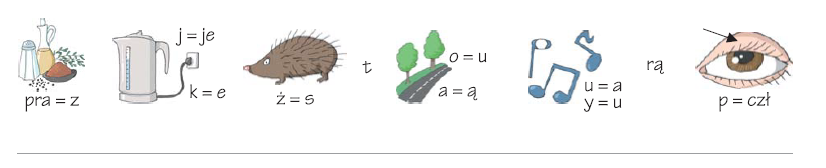 Dla chętnychćw. 6 str. 259tekst w Wordzie odeślij na purgalmaciej@onet.pl6.05 (środa)5.05wfM. Zawadzki/ K. PieraM. GrucaJak codzienna aktywność fizyczna wpływa na sprawność i odporność organizmu. Z zakresu EZ.Z badań przeprowadzonych w Polsce wynika , że większość uczniów nie osiąga zalecanego poziomu aktywności. Ponad to ten poziom spada wraz z wiekiem. Co powoduje zwiększone ryzyko chorób układu krążenia, nadciśnienie i cukrzyce. Ruch jest najważniejszym elementem zdrowego stylu życia i gwarantem zdrowia.Najważniejsze korzyści- poprawa ogólnej sprawności fizycznej i umysłowej- zapobiega wadą postawy- zwiększone spalanie kalorii zapobiega otyłości- zwiększa dotlenienie mózgu- mniejsze ryzyko chorób przewlekłych- stymuluje system immunologiczny !!!Temat: Próby sprawnościowe - skocznośc i szybkośc.Dziś zrobimy kilka prób sprawnościowych.Każdy z nas lubi się sprawdzic sam przed sobą, a jak uzyska wysoki wynik to czujemy wtedy dumę.I dlatego, dziś spróbujemy, wykonac kilka takich cwiczeń, które pomogą nam w sprawdzeniu naszej sprawności fizycznej.Ważne!!!Przed przystąpieniem do wykonania cwiczeń należy przebrac się w strój sportowy i koniecznie wykonac rozgrzewkę. Myślę, że każdy z was pamięta jak dobrze wykonac rozgrzewkę. Przypominam, że należy wykonac cwiczenia rąk, nóg, przysiady, podskoki i cwiczenia rozciągające.I PRÓBA ( szybkośc)Będziemy wykonywac bieg w miejscu z wysoko unoszonymi kolanami przez 30 sek. W momencie, gdy noga  jest wysoko musi nastąpic klaśnięcie pod kolanem. Musimy koniecznie pamiętać, żeby podczas biegu w miejscu, wysoko podnosic zgięte nogi. Klaśniecie musi być dokładne, powinno być słychac, że nastąpiło.Przed przystąpieniem do właściwej próby, należy cwiczenie przewiczyc.Teraz prosimy kogoś z członków rodziny, by nam włączył stoper i zaczynamy bieg w miejscu z klasnięciem. Liczymy ilośc klaśnięc!!Próbę wykonujemy 2 razy i zapisujemy lepszy wynik!!!II PRÓBA (skocznośc)Przygotowujemy taśmę mierniczą albo centymetr krawiecki lub jakakolwiek inna miarę.Zaznaczamy sobie linię start i na tej linii kładziemy miare – wartością „zero” i rozciągamy miarkę na odległośc ok. 200cm.Teraz stajemy na linii startu, stopy blisko, ale nie dotykają się. Robimy lekki półprzysiad, zamach rąk i wyskakujemy do przodu  jak najdalej, do przysiadu i kończymy cwiczenie w takiej pozycji. Nie przesuwaj stóp!!!!!!Druga osoba mierzy odległośc skoku. Od linii start do pięt skaczącego.Próbę powtarzamy jeszcze 2 razy. Wszystkie wyniki zapisujemy. Teraz porównujemy wszystkie 3 wyniki i wybieramy najlepszy!Ocena:          100cm – 4          120cm – 5pow   150cm – 6Proszę o przesłanie mi wyników.Z I próby podac ilośc klaśnięćZ II próby odległośc w cm.Proszę o podanie przy wynikach imię i nazwisko oraz klasę. Adres mailowy grucamalgorzata@interia.plWedług WHO dzieci do 18 lat powinny poświęcać codziennie 60 min. na aktywność ruchową o umiarkowanej lub dużej intensywności.